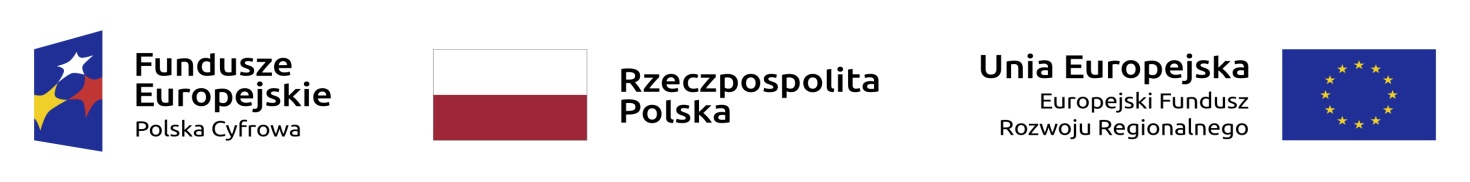 Załącznik nr 1 – Formularz ofertowyOFERTAZŁOŻONA W ZAPYTANIU OFERTOWYMZAMAWIAJĄCY: Gmina Strzegowo, Plac Wolności 32, 06-445 StrzegowoWYKONAWCA:Niniejsza oferta zostaje złożona przez:Składając ofertę w postępowaniu na: „Dostawę zestawu 12 szt. komputerów przenośnych w ramach projektu „Podniesienie kompetencji cyfrowych mieszkańców województwa mazowieckiego” współfinansowanego ze środków Unii Europejskiej w ramach  Programu Operacyjnego Polska Cyfrowa na lata 2014 – 2020 Oś Priorytetowa III, „Cyfrowe kompetencje społeczeństwa”, Działanie 3.1. Działania szkoleniowe na rzecz rozwoju kompetencji cyfrowych” zobowiązuję się do wykonania przedmiotu zamówienia zgodnie z poniższymi warunkami za całkowitą cenę 12 szt. :netto ....................................................................................................... zł.+ VAT ……% tj. łączna kwota VAT…………..…………………….… zł.Łączna cena brutto ……………………………………………………  zł.(słownie:………………………………………………………………………………………………………………………………………………………………………………………..)w tym:-cena brutto 1 szt. komputera przenośnego (laptopa): ….................................zł.Powyższa cena zawiera doliczony zgodnie z obowiązującymi w Polsce przepisami podatek VAT, który na datę złożenia oferty wynosi ….........%.Na przedmiot zamówienia udzielamy gwarancji- ……………...... m-cy od podpisania protokołu odbioru Termin wykonania przedmiotu zamówienia: do 7 dni kalendarzowych od daty zawarcia umowy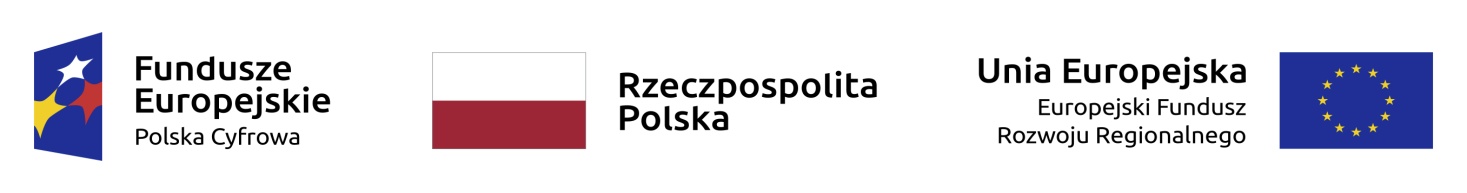 Ja(my) niżej podpisany(i) oświadczam(y), że:zapoznałem (zapoznaliśmy) się z treścią zapytania dla niniejszego zamówienia;gwarantuję wykonanie całości niniejszego zamówienia zgodnie z treścią zapytania;akceptuję bez zastrzeżeń wzór umowy stanowiący załącznik nr 4 do Zapytania Ofertowego;oświadczam, że instytucja, którą reprezentuję nie zalega z uiszczaniem podatków, jak również z opłacaniem składek na ubezpieczenie społeczne i zdrowotne, Fundusz Pracy, Państwowy Fundusz Rehabilitacji Osób Niepełnosprawnych lub innych należności wymaganych odrębnymi przepisami:jestem(śmy) świadomy odpowiedzialności karnej za złożenie fałszywego oświadczenia;w przypadku udzielenia mi(nam) zamówienia zobowiązuję(emy) się do zawarcia pisemnej umowy w terminie i miejscu wskazanym przez Zamawiającego;oświadczam(y), że zapoznałem(zapoznaliśmy) się w sposób wystarczający i konieczny ze szczegółowym zakresem zamówienia zawartym w Zapytaniu Ofertowym, w tym w załączniku nr 2 oraz wszystkimi informacjami niezbędnymi do zrealizowania zamówienia. Nieznajomość powyższego stanu nie może być przyczyną dodatkowych roszczeń finansowych;oświadczam(y), że w cenie oferty zostały uwzględnione wszystkie koszty wykonania zamówienia i realizacji przyszłego świadczenia umownego;oświadczam(y), że dysponuję(emy) adekwatnym do zamówienia potencjałem technicznym, umożliwiającym przeprowadzenie wszystkich elementów zamówienia;oświadczam(y), że dysponuję(emy) niezbędną wiedzą i doświadczeniem;oświadczamy, iż znajduję się w sytuacji ekonomicznej i finansowej zapewniającej wykonanie zamówienia. Ponadto wobec firmy nie ogłoszono i nie wszczęto postępowania o ogłoszenie upadłości/likwidacji;akceptuję(emy) przedstawione przez Zamawiającego warunki płatności;oświadczam(y), że jesteśmy związani złożoną ofertą przez okres 30 dni-bieg terminu związania ofertą rozpoczyna się wraz z upływem terminu składania ofert;oświadczam, iż nie jestem powiązany osobowo lub kapitałowo z Zamawiającym. Przez powiązania osobowe lub kapitałowe rozumie się wzajemne powiązania pomiędzy Zamawiającym lub osobami wykonującymi w imieniu Zamawiającego czynności związane przygotowaniem i przeprowadzeniem procedury wyboru Wykonawcy, a Wykonawcą, polegają w szczególności na:uczestniczeniu w spółce jako wspólnik spółki cywilnej lub spółki osobowej;posiadaniu co najmniej 10% udziałów lub akcji;pełnieniu funkcji członka organu nadzorczego lub zarządzającego, prokurenta, pełnomocnika;pozostawieniu w związku małżeńskim, w stosunku pokrewieństwa lub powinowactwa w linii prostej (rodzice, dzieci, wnuki, teściowie, zięć, synowa), w stosunku pokrewieństwa lub powinowactwa w linii bocznej do drugiego stopnia (rodzeństwo, krewni małżonka/i) lub pozostawania w stosunku przysposobienia, opieki lub kurateli.oświadczam(y), iż wypełniłem(liśmy) obowiązki informacyjne przewidziane w art. 13 lub art. 14 RODO wobec osób fizycznych, od których dane osobowe bezpośrednio lub pośrednio uzyskałem w celu ubiegania się o udzielenie zamówienia publicznego w niniejszym zapytaniu.						      ………………………….……………….Data, podpis i pieczęć osoby uprawnionej Załącznikami do niniejszej oferty są:…..................................................................…..................................................................…..................................................................Nazwa wykonawcyAdresREGON:                                                    NIP:Nr telefonuAdres e-mail